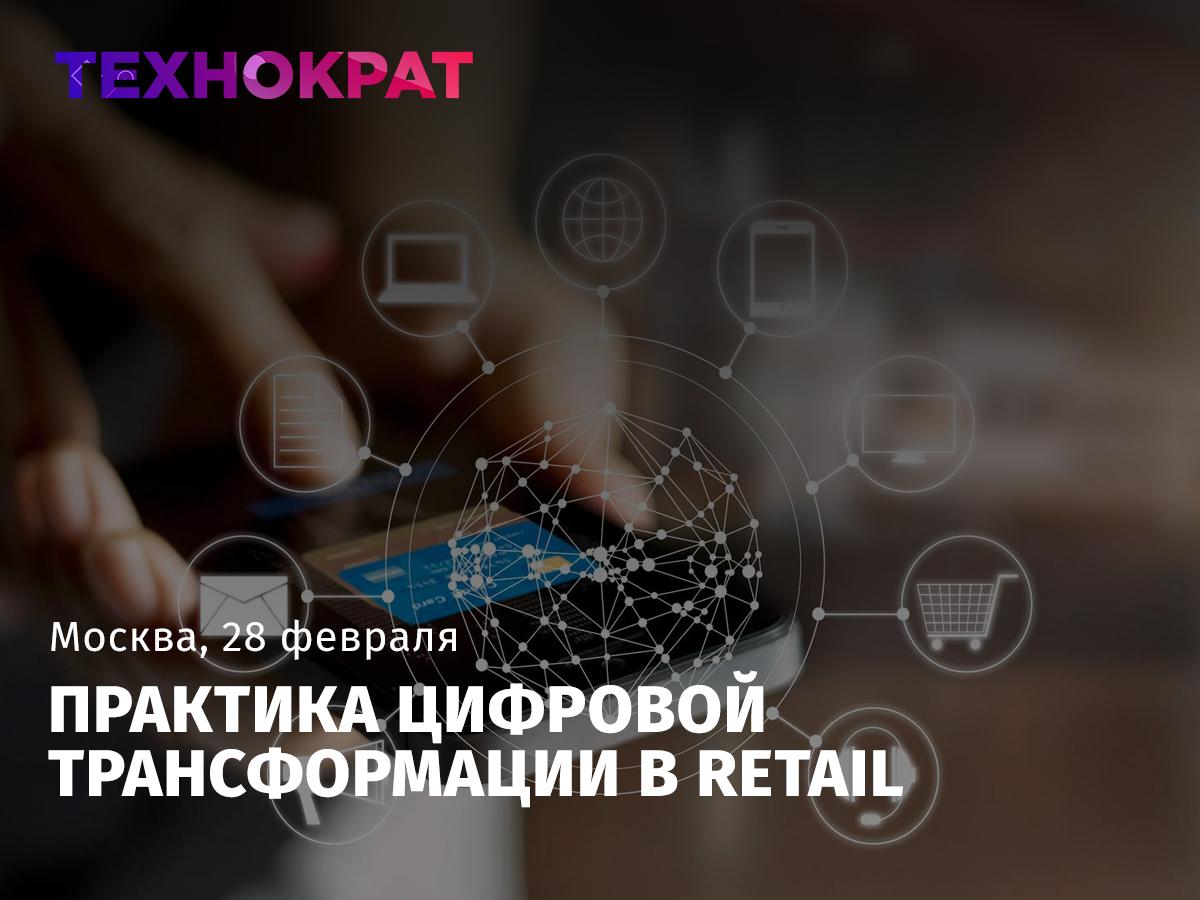 Скачать картинку: https://drive.google.com/file/d/1m3-OYX5-fcL10_bCt7pmSUA_UOZhXv4f/view?usp=sharingТекст:28 февраля - 1 марта 2019 г. компания «Технократ» проводит в Москве конференцию — «Практика цифровой трансформации в Retail».«Практика цифровой трансформации в Retail» — это двухдневный интенсив-практикум от компании «Технократ» о цифровой трансформации в розничной торговле, за который вы получите знания и связи на которые уйдут годы. На мероприятии выступят более 15 экспертов, которые шаг за шагом расскажут о трендах цифровизации розничного сектора и продемонстрируют реальные кейсы. Вы встретитесь с топами розничного рынка, познакомитесь с основателями ведущих стартап-проектов, потенциальными инвесторами и получите возможность в неформальной обстановке обсудить вопросы, которые вас интересуют.На конференции будут затронуты темы:— Цифровизация розничного сектора— Применение smart-технологий в розничной торговле— Human-less технологии в ритейле— Виртуальная и дополненная реальность в рознице— Маркетинг в ритейле— Будущее рынка розничной торговлии многое другоеЧто даст вам участие в конференции?— Узнаете ведущие тренды 2019 года в сфере розничной торговли.Почему в ритейле происходит цифровизация всего и вся, начиная с персонала и заканчивая датчиками на каждом приборе, находящемся в периметре магазина. В чем фундаментальный принцип и где здесь революция. Подробный поэтапный разбор с кейсами и примерами.— Увидите прикладное значение на примере крупных компаний и стартапов.Поймете, какие smart-технологии могут быть реализованы на практике в ритейле: кейсы крупного бизнеса и небольших стартапов.— Зарядитесь новыми идеями для бизнеса и инвестиций.Скучные магазины теряют свое влияние. Инвестируйте в создание инновационных торговых точек и зарабатывайте десятки тысяч долларов. Корпорации уже запускают новые направления, а небольшие стартап-команды привлекают миллионы на свои проекты в течение нескольких месяцев.— Приобретете новые знакомства, связи и деловые контакты.Участники конференции — прогрессивные игроки рынка ритейл. Конференция станет идеальным пространством для формирования нужных связей и знакомств.Бронируй места заранее с 10% скидкой по промокоду: IFPCRTL-PRELIZ по телефону +7(499)348-20-04 или на сайте: https://bit.ly/2ROYGDe 